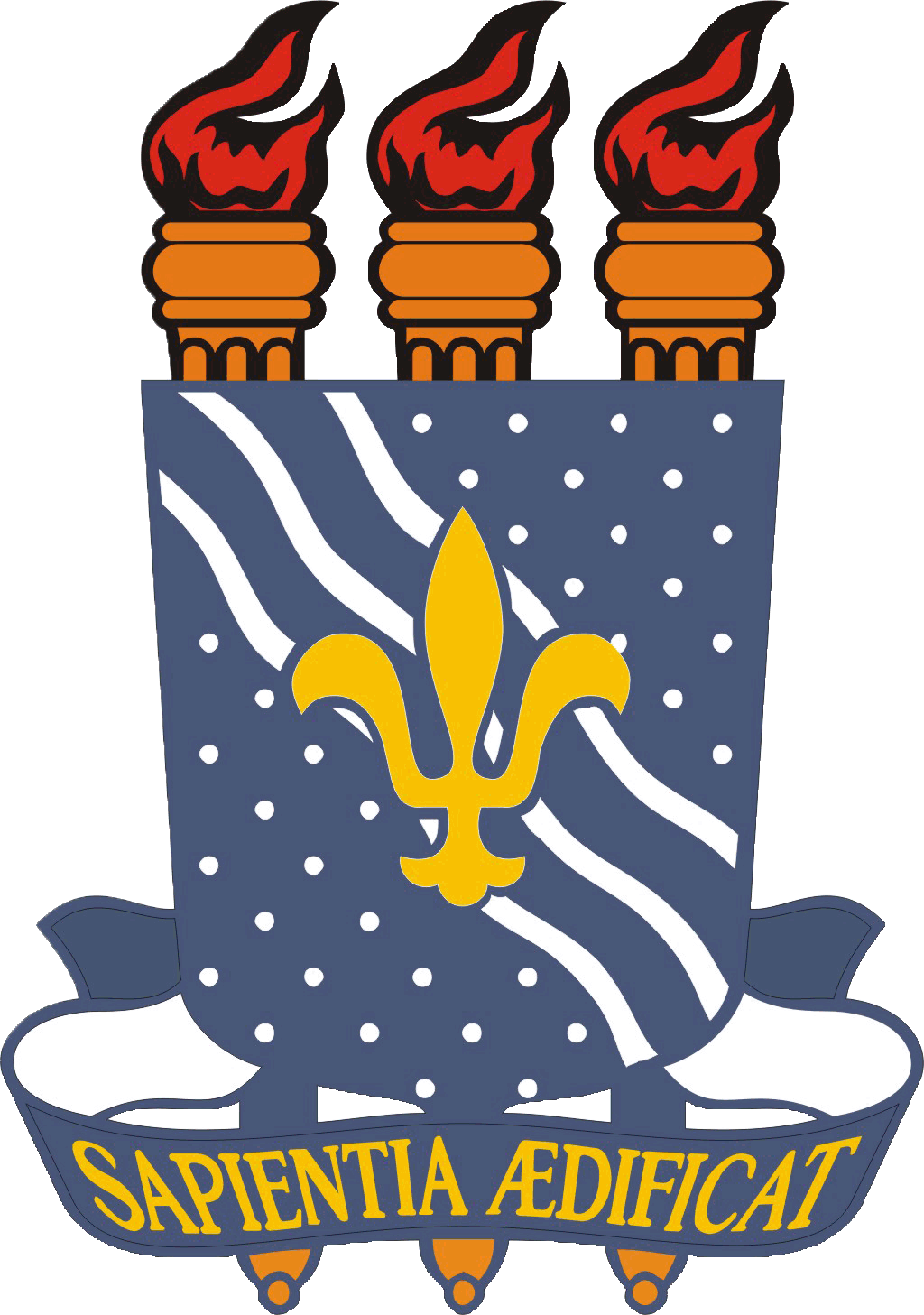 UNIVERSIDADE FEDERAL DA PARAÍBACENTRO DE CIÊNCIAS HUMANAS, LETRAS E ARTESCOORDENAÇÃO DO CURSO DE LETRAS LIBRAS VIRTUALHOMOLOGAÇÃO DAS INSCRIÇÕESSELEÇÃO TUTOR A DISTÂNCIA – LETRAS LIBRAS VIRTUALJoão Pessoa, 25 de abril de 2017UNIVERSIDADE FEDERAL DA PARAÍBACENTRO DE CIÊNCIAS HUMANAS, LETRAS E ARTESCOORDENAÇÃO DO CURSO DE LETRAS LIBRAS VIRTUALSELEÇÃO TUTOR A DISTÂNCIA – LETRAS LIBRAS VIRTUALENTREVISTA: 27 de abril de 2017Sala: Multimídea C, CCHLA(1º ANDAR)Horário: 08:00h às 12:00hBanca Julgadora:Prof.ª Nayara AdrianoProf.ª Marie GorettProf.ª Sônia CândidoJoão Pessoa, 25 de abril de 2017UNIVERSIDADE FEDERAL DA PARAÍBACENTRO DE CIÊNCIAS HUMANAS, LETRAS E ARTESCOORDENAÇÃO DO CURSO DE LETRAS LIBRAS VIRTUALSELEÇÃO TUTOR A DISTÂNCIA – LETRAS LIBRAS VIRTUALENTREVISTA: 27 de abril de 2017Sala: de Reuniões do CCHLAHorário: 08:00h às 12:00hBanca Julgadora:Prof.ª JoelmaProf.ª Janaína PeixotoProf.º Everton de Lima Silva João Pessoa, 25 de abril de 2017CANDIDATO(a)ResultadoJustificativaAdilma Gomes da Silva MachadoDEFERIDO-Aldenir Teotônio CláudioDEFERIDO-Angelica Emyly Pereira FidelisDEFERIDO-Cleoneide Jerônimo de SouzaDEFERIDO-Daviana Granjeiro da SilvaDEFERIDO-Deyse de Fátima do Amarante BrandãoINDEFERIDODocumentação InsuficienteEnio Afonso Ferreira Correia SobrinhoDEFERIDO-Fabiana Lima de Oliveira AlbuquerqueDEFERIDO-Gilson Ferreira da CostaDEFERIDO-Gledson Soares da SoledadeINDEFERIDODocumentação entregue fora do prazoGleydson Luiz Alves da SilvaDEFERIDO-Halyson de Sousa BritoDEFERIDO-Ivanildo Felix da Silva JúniorINDEFERIDODocumentação entregue fora do prazoIvoneide Lima da SilvaINDEFERIDOA documentação entregue não informa experiência, como PROFESSORA, na Educação Superior e/ou BásicaJean Carlos Fernandes FidelisDEFERIDO-João Marcello Rabelo FigueirêdoDEFERIDO-José Magnaldo de Moura AraújoDEFERIDO-Luana Sousa da SilvaDEFERIDO-Marcio Bezerra da CostaDEFERIDO-Maria Aparecida Rosa de AndradeDEFERIDO-Marilene Barbosa Siqueira DácioDEFERIDO-Natália Cavalcanti MendesDEFERIDO-Renata Matias de Almeida FormigaINDEFERIDOA documentação entregue não informa experiência de, no mínimo, (01) um ano, como PROFESSORA, na Educação Superior e/ou BásicaSedina dos Santos Jales FerreiraDEFERIDO-Sheyla Maria Lima OliveiraDEFERIDO-Simone Patrícia Soares de SouzaDEFERIDO-Thatiana Peixoto dos SantosDEFERIDO-Vagner Melo da CostaDEFERIDO-CANDIDATO(a)ResultadoJustificativaAdilma Gomes da Silva MachadoDEFERIDO-Aldenir Teotônio CláudioDEFERIDO-Angelica Emyly Pereira FidelisDEFERIDO-Cleoneide Jerônimo de SouzaDEFERIDO-Daviana Granjeiro da SilvaDEFERIDO-Enio Afonso Ferreira Correia SobrinhoDEFERIDO-Fabiana Lima de Oliveira AlbuquerqueDEFERIDO-Gilson Ferreira da CostaDEFERIDO-Gleydson Luiz Alves da SilvaDEFERIDO-Halyson de Sousa BritoDEFERIDO-Jean Carlos Fernandes FidelisDEFERIDO-João Marcello Rabelo FigueirêdoDEFERIDO-CANDIDATO(a)ResultadoJustificativaJosé Magnaldo de Moura AraújoDEFERIDO-Luana Sousa da SilvaDEFERIDO-Marcio Bezerra da CostaDEFERIDO-Maria Aparecida Rosa de AndradeDEFERIDO-Marilene Barbosa Siqueira DácioDEFERIDO-Natália Cavalcanti MendesDEFERIDO-Sedina dos Santos Jales FerreiraDEFERIDO-Sheyla Maria Lima OliveiraDEFERIDO-Simone Patrícia Soares de SouzaDEFERIDO-Thatiana Peixoto dos SantosDEFERIDO-Vagner Melo da CostaDEFERIDO-